ISSUES RELATED TO THE PLANNING, COORDINATION AND MANAGeMENT OF COMMISSION ACTIVITIESArrangements for CIMO TECO-2018Action proposedThe Meeting is invited to consider the provided information and advise on further steps that should be taken into account aiming at the overall success of the event. In particular, to propose: 	- topics to be chosen for the plenary discussion sessions;	- potential keynote presenters who might be invited to address CIMO TECO-2018;- whether requesting a full publication of the authors to create the conference proceedings should be continued or not;	- adjustment to the attached Provisional Programme, as needed. The members of the International Programme Committee are kindly invited to be ready for abstract evaluation, that is planned to happen in May 2018.   ________________Appendix:		CIMO TECO-2018: Provisional Programme and Schedule Reference:	CIMO TECO-2018 websiteARRANGEMENTS FOR CIMO TECO-2018The 2018 WMO/CIMO Technical Conference on Meteorological and Environmental Instruments and Methods of Observation (CIMO TECO-2018) will be held in Amsterdam, the Netherlands, at the kind invitation of the Royal Netherlands Meteorological Institute (KNMI), at RAI Amsterdam Convention Centre, from 8 to 11 October 2018. The Conference will take place in conjunction with the Meteorological Technology World Expo organized by UKi Media & Events, from 9 to 11 October, and the WMO-IOC International Forum of Users of Satellite Data Telecommunication Systems (Satcom) from 9 to 10 October 2018. It is envisaged that some other events (another WMO event, meetings of ISO working groups) might also be organized at the same place, during the same week, 8-12 October. CIMO TECO-2018 will also include the presentation of the 2018 Professor Dr Vilho Väisälä Awards.The International Programme Committee (IPC) chaired by the CIMO Vice-president and composed of almost all CIMO MG members, is overseeing the preparation and organization of the conference. The first conference announcement, together with call for abstracts, was dispatched to PRs, their hydrological advisers, PTCs, PRAs, members of CIMO, director General of ASCENA and Executive Secretary of HMEI on 15 March 2018. In addition, an email announcing the conference and inviting for abstract submission was sent to more than 600 email addresses, collected mainly from TECO-2016 and ICAWS-2017 participants, but also to colleagues from the metrology community, as well as to persons coordinating different WMO measurement-related programmes, such as GAW, GCW, CHy, CAgM, GRUAN, GCOS, marine meteorology, aeronautical meteorology. In parallel, the CIMO TECO-2018 website was launched, providing necessary information  on the conference, its venue, accommodation, travel arrangements, and providing a link to electronic abstract submission. Courtesy of UKi Media & Events, the conference is also promoted though Meteorological Technology World Expo 2018 website.    The theme of CIMO TECO-2018 is “Towards fit-for-purpose environmental measurements.”, while the authors are invited to submit their abstracts under following main topics:Characterization and standardization of environmental measurements – traceability assurance;Emerging measurement technologies: from development to operation;Ensuring sustainability of measurements;Measurement and integration challenges in the next 20 years;Deadline for abstract submission is set as 20 April 2018, but if needed it could be extended. It is expected that abstract evaluation will take place in May, therefore IPC members are kindly invited to be ready for this task. According to the planning, authors of the submitted abstracts should be informed on abstract evaluation outcomes in June, together with the proposal how to prepare their presentations. At the same time, a provisional conference programme should be drafted. It is foreseen that final papers for the conference should be submitted to the Secretariat by 1 September 2018, at the latest.  The meeting is invited to note the information provided herein, and advise on further improvements towards the successful conference. It is also invited to propose themes for the discussion sessions and to consider whether requesting a full publication of the authors to create the conference proceedings should be continued or not._________________APPENDIX CIMO TECO-2018: PROVISIONAL PROGRAMME AND SCHEDULEDay 1: Monday 8 Oct 201808:00-09:00 Registration09:00-10:30 Opening Addresses	    SG RepPR of the Netherlands President of CIMO ???TECO Conference  Director10:30-11:00 Coffee11:00-12:00 Session 1A: Characterization and standardization of environmental measurements – traceability assurance(1 Keynote, 2 orals)  12:00-12:30 Session 1 - posters: (2-min presentations)12:30-14:00 Lunch/posters/exhibition14:00-15:30 Session 1B: Characterization and standardization of environmental measurements – traceability assurance (6 orals)15:30-16:00 Coffee16:00-17:30 Discussion Session 1Day 2: Tuesday 9 Oct 201809:00-10:30 Session 2A: Emerging measurement technologies: from development to operation (1 Keynote, 4 orals)10:30-11:00 Coffee11:00-12:00 Session 2B: Emerging measurement technologies: from development to operation(4 orals)12:00-12:30 Session 2 - posters: (2-min presentations)12:30-14:00 Lunch/posters/exhibition14:00-15:30 Session 2C: Characterization and standardization of environmental measurements – traceability assurance (6 orals)15:30-16:00 Coffee16:00-17:30 Discussion Session 2Day 3: Wednesday 10 Oct 201809:00-10:30 Session 3A: Ensuring sustainability of measurement(1 Keynote, 4 orals)10:30-11:00 Coffee11:00-12:00 Session 3B: Ensuring sustainability of measurements (4 orals)12:00-12:30 Session 3 - posters: (2-min presentations)12:30-14:00 Lunch/posters/exhibition14:00-15:30 Session 3C: Ensuring sustainability of measurements (6 orals)15:30-16:00 Coffee16:00-17:30 Special Presentation: 2016 Professor Dr Vilho Väisälä AwardsDay 4: Thursday 11 Oct 201809:00-10:30 Session 4A: Measurement and integration challenges in the next 20 years (1 Keynote,  4 orals) 10:30-11:00 Coffee11:00-12:00 Session 4B: Measurement and integration challenges in the next 20 years (4 orals)12:00-12:30 Session 4 - posters: (2-min presentations)12:30-14:00 Lunch/posters/exhibition14:00-15:30 Discussion Session 315:30-16:00 Coffee16:00-17:30 Conference Summary / Conclusions / Close_________________World Meteorological Organization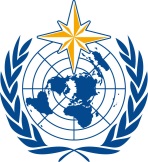 Commission for Instruments and Methods of Observation CIMO Management Group Fifteenth Session
Geneva, Switzerland, 26 – 29 March 2018/ World Meteorological OrganizationCommission for Instruments and Methods of Observation CIMO Management Group Fifteenth Session
Geneva, Switzerland, 26 – 29 March 2018Submitted by:
23.03.2018Summary and purpose of documentThis document provides information on the arrangements for CIMO TECO-2018.